Year 9 Higher Maths Topics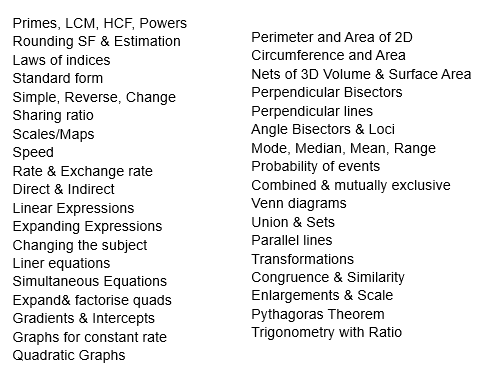 Year 9 Foundation Maths Topics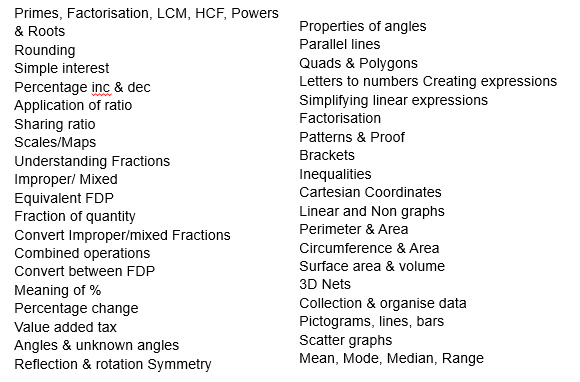 